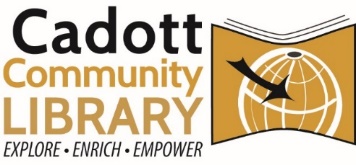 SPECIAL MEETING:TIME: Monday September 19, 2022 at 3:45 PMPLACE: Cadott Elementary LibraryAGENDA: Call to order Roll call, establish quorum, compliance with open meeting lawBudget Discussion: Setting Wages for 2023Discuss and Approve Movement for Funds for Building FundPass-Thru account, Board Held, Ending CDDiscuss and Approval of Hot Spot Use PolicyPublic CommentsAdjourn For additional accommodations, please contact the library director. 
www.cadottlibrary.org ∙ 715-289-4950 ∙ cadottpl@cadottlibrary.org